بمن أتصل إذا كان لدي استفسار؟إذا كان لديك استفسار بخصوص وجبات المدرسة المجانية، فيرجى الاتصال بقسم المعونات على ٠٣٤٥٦٠٨١٢٠٠. وبإمكان الموظفين في مدرسة طفلك/أطفالك مساعدتك وإعطائك النصائح اللازمة أيضا.كيف سيتم التعامل مع المعلومات التي أقدمها؟يتم التعامل مع جميع المعلومات بسرية تامة ولا يتم استخدامها وحفظها إلا من قبل مجلس بلدية أبردين شاير.إذا واجهت صعوبة في قراءة هذا المنشور، الرجاء مراجعة مكتب المدرسة الابتدائية الخاص بك.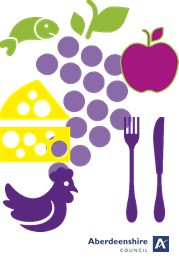 دليل كيفية الحصول على وجبات مدرسية مجانية ماهي الوجبات المدرسية المجانية؟وجبة المدرسة المجانية هي وجبة غداء مدرسية تقدمها بلدية أبردين شاير مجانا للأطفال الذين تستوفي عائلاتهم المعايير المطلوبة.بالإضافة إلى ذلك، ومنذ شهر يناير ٢٠١٥ ، لدى جميع تلاميذ صف ١ إلى صف ٣ ابتدائي خيار الحصول على وجبة مدرسية واحدة مجانية كل يوم. يحصل تلاميذ المدرسة على نفس وجبة الطعام التي يحصل عليها التلميذ الذي يدفع ثمنها، والتي يتم اختيارها عن طريق قائمة الطعام التفاعلية داخل القسم الدراسي.في المدارس المتوسطة والثانوية: يحصل التلميذ/التلاميذ على بدل ائتمان يومي في كافتيريا المدرسة لاستخدامه في وقت الغداء، أي ما يعادل قيمة وجبة مكونة من طبقين من الأصناف المختارة من قائمة الطعام. المزيد من المعلومات متوفرة في مدرسة طفلك/أطفالك. هل يحق لطفلي الحصول على وجبة مدرسية مجانية؟الوجبات المدرسية المجانية ترتبط بمستوى المساعدات المادية/الدخل الذي تتلقاه الأسرة وسيتم توفير هذه الوجبات في حال:- تتلقى الأسرة دعم الدخل أو ائتمان المعاش التقاعدي. (ضمان الائتمان)تتلقى الأسرة بدل الباحثين عن عمل (قائم على الدخل) أو بدل الدعم الوظيفييتلقى ولي الأمر الائتمان الضريبي للطفل ولكن لا يتلقى الائتمان الضريبي للعمل ويكون دخله أقل من ١٦،١٠٥ جنيه إسترليني.يتلقى ولي الأمر الائتمان الضريبي للطفل والائتمان الضريبي للعمل ودخله السنوي أقل من ٦٤٢٠ جنيه إسترليني.يتلقى أولياء أمور الطفل المساعدة بموجب قانون الهجرة واللجوء لعام ١٩٩٩.أي شخص يتراوح عمره ما بين ١٦ و ١٨ عاما حاصل على أي من المساعدات المذكورة أعلاه مؤهل للمطالبة بوجبات المدرسة المجانية.يتلقى أولياء الأمور الائتمان الشامل. من أين يمكنني الحصول على استمارة طلب؟ يمكنك طلب استمارة الطلب عن طريق الاتصال بقسم المعونات على ٠٣٤٥٦٠٨١٢٠٠. كما تتوفر استمارات الطلب في مدرسة طفلك/أطفالك.الرجاء ملاحظة أنه إذا قدمت طلب الحصول على مساعدة السكن/تخفيض ضرائب البلدية، فسيتم أيضا استخدام نفس النموذج لطلب حصولك على وجبات مدرسية مجانية – أي أنك لن تحتاج الى تعبئة نموذج آخر. إذا كان لطفلك الحق في الحصول على وجبات مدرسية مجانية، فسوف يتم إرسال خطاب لك يؤكد ذلك. يتم إخطار المدارس مباشرة من طرف قسم المعونات ويتم تحديث البيانات على هذا الأساس.إذا لم تكن تطلب  مساعدة السكن/تخفيض ضريبة البلدية، فإن قسم المعونات سيقيّم أيضا استحقاقك للوجبات المدرسية المجانية.هل يجب علي تقديم معلومات إضافية مع نموذج الطلب الخاص بي؟يجب تقديم إثبات دخلك مع نموذج الطلب الذي سيتم تعبئته. يتم هذا عن طريق تزويدنا بإحدى الوثائق التالية: وثيقة إشعار ائتمان الضرائب لعام ٢٠١٥/٢٠١٦ من إدارة الإيرادات الداخلية توضح استحقاق الإعفاءات الضريبية.خطاب من وزارة العمل والمعاشات يؤكد استحقاقك لهذه المعونة.إثبات الدعم المادي من خدمة الدائرة الوطنية لدعم اللاجئين. لمن أسلم نموذج الطلب بعد تعبئته؟يجب إرسال نموذج الطلب بعد تعبئته إلى:Aberdeenshire Council, PO Box 18533, Inverurie, AB51 5WXيمكنك أيضا إرسال النموذج بعد تعبئته إلى مكتب المعونات القريب منك.ماذا سيحدث إذا تغيرت ظروفي؟إذا تغيرت طروفك لأي سبب من الأسباب، يجب عليك إبلاغ قسم المعونات على الفور، عن طريق الاتصال بالرقم ٠٣٤٥٦٠٨١٢٠٠ أو عن طريق إرسال بريد إلكتروني إلى benefits@aberdeehshire.gov.uk.إذا حصلت على وجبة مدرسية لا يحق لك الحصول عليها، أنت مطالب بدفع قيمتها.من حقك تقديم طلب إذا كنت تستوفي أيّا من المعايير.بلدية أبردين شاير تشجع جميع أولياء أمور التلاميذ المستحقين على تقديم طلب للحصول على وجبات مدرسية مجانية.